Roasted Kohlrabi CrostiniPreparation time: 15 minutesCooking time: 35 minutes Serves: 4Ingredients: 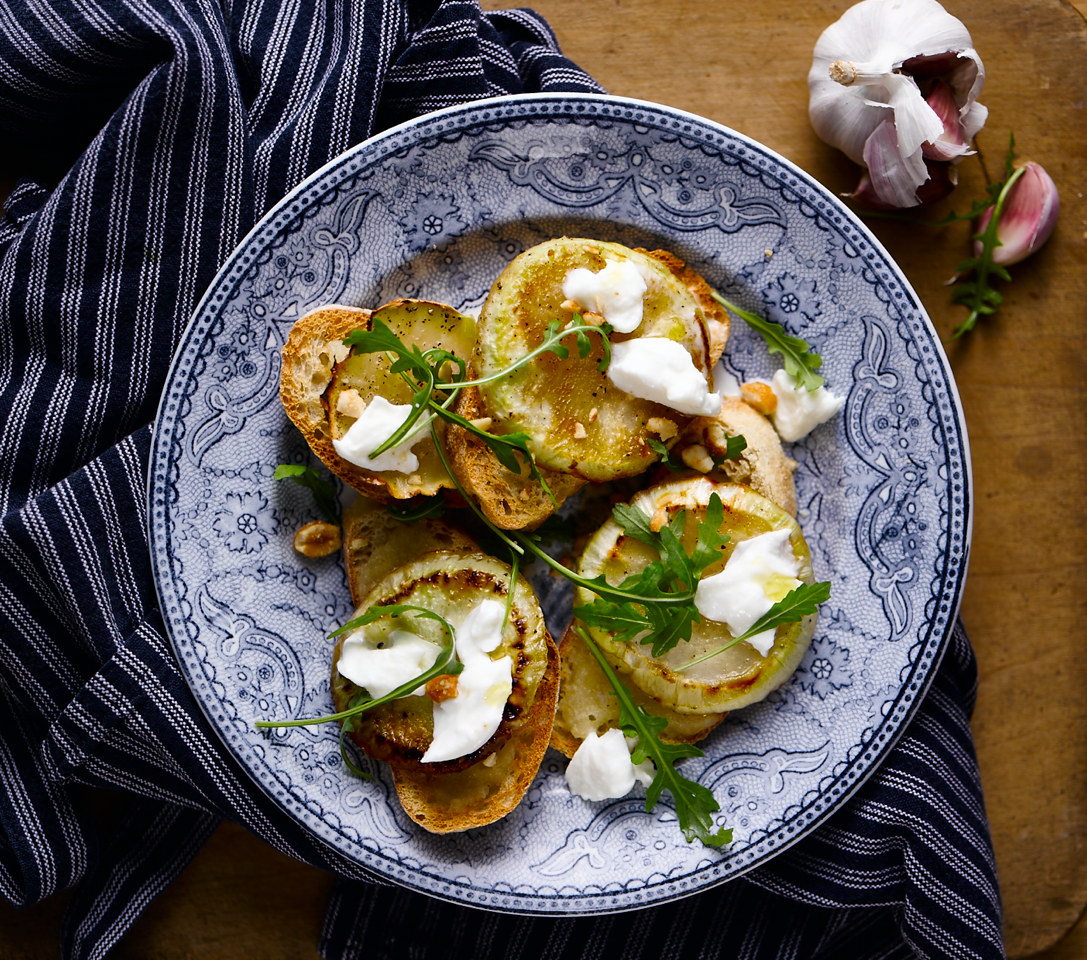 1 pear, peeled, deseeded and cubed1 clove of garlic160ml water1 tsp honey1 ball of burrata 100g rocket1 packet honey roasted peanuts4 thin slices of ciabatta bread
Sprig of fresh thymeWhat to do:Slice the kohlrabi in to 4 disks, drizzle with olive oil and honey, salt and pepper and roast on baking paper at 165C for 25 minutes.Toast or grill the bread then rub with the clove of garlic.Whilst the kohlrabi is roasting, put the pear, thyme and water in to a small pot and bring to the boil, then blend in a juicer to make a puree.Now to assemble. Spoon the pear puree over the toasted bread and place the roasted kohlrabi on top followed by simply tearing the burrata over the crostini.Garnish with some crisp peppery rocket and sprinkle with the crushed peanuts, drizzle with good olive oil.For more information please contact The Little Big Voice on (0) 208 338 0188 or email pressoffice@thelittlebigvoice.com 	